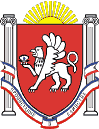 Новоандреевский сельский советСимферопольского района Республики Крым15 сессия  1 созываРЕШЕНИЕ№  75/15с. Новоандреевка 								            от 27.04.2015г.О Порядке  учета предложений гражданпо проекту Устава, проекту муниципального правового акта о внесении измененийи дополнений в Устав муниципального образованияНовоандреевское сельское поселение Симферопольского района Республики Крым порядке участия граждан в его обсуждении На основании статьи 44 Федерального закона от 06.10.03 г. № 131-ФЗ «Об общих принципах организации местного самоуправления в Российской Федерации», Устава муниципального образования, Новоандреевское сельское поселение Симферопольского района Республики Крым Новоандреевский сельский совет РЕШИЛ:1. Утвердить  Порядок  учета предложений граждан по проекту Устава, проекту муниципального правового акта о внесении изменений и дополнений в Устав муниципального образования Новоандреевское сельское поселение Симферопольского района Республики Крым,  порядок участия граждан в его обсуждении согласно приложению.2. Обнародовать настоящее решение путем вывешивания его на информационной доске у здания Администрация Новоандреевского сельского поселения по адресу Республика Крым Симферопольский район, с. Новоандреевка, ул. Победы, 36.3. Решение вступает в силу с момента его обнародования.ПредседательНовоандреевского сельского совета					В.Ю. ВайсбейнПриложение к решению Новоандреевского сельского советаот 27.04.2015г. № 75/15 Порядок учета предложений граждан по проекту устава, проекту муниципального правового акта о внесении изменений и дополнений в устав муниципального образования Новоандреевское сельское поселение Симферопольского района Республики Крым, порядок  участия граждан в его обсужденииНастоящий порядок разработан в соответствии с требованиями статьи 44 Федерального закона от 6 октября 2003 года № 131-ФЗ «Об общих принципах организации местного самоуправления в Российской Федерации» и регулирует  порядок учета предложений граждан по проекту Устава, проекту муниципального правового акта о внесении изменений и дополнений в Устав муниципального образования Новоандреевское сельское поселение Симферопольского района Республики Крым,  порядок участия граждан в его обсуждении (далее по тексту - проект Устава, проект изменений в Устав, Порядок).1. Общие положения1.1. Предложения об изменениях и дополнениях к опубликованному проекту Устава, проекту изменений в Устав могут вноситься:1) гражданами, проживающими на территории Новоандреевского сельского поселения, в порядке индивидуальных или коллективных обращений;2) общественными объединениями;3) органами территориального общественного самоуправления.1.2. Население муниципального образования вправе участвовать в обсуждении опубликованного (обнародованного) проекта Устава либо проекта изменений в Устав в иных формах, не противоречащих действующему законодательству.1.3. Предложения об изменениях и дополнениях к проекту Устава, проекту изменений и дополнений в Устав, излагаются в протоколах, решениях, обращениях и в письменном виде передаются Новоандреевский сельский совет.1.4. Предложения об изменениях и дополнениях к проекту Устава, проекту изменений в Устав должны быть внесены в течение 20 дней с момента опубликования (обнародования) проекта соответствующего документа.2. Организация обсуждения проекта Устава, проекта изменений  и дополнений в  Устав2.1. Обсуждение гражданами проекта Устава, проекта изменений и дополнений в Устав может проводиться в виде опубликования (обнародования) мнений, предложений, коллективных и индивидуальных обращений жителей муниципального образования, заявлений общественных объединений, а также в виде дискуссий, "круглых столов", обзоров писем читателей, иных формах, не противоречащих законодательству.2.2. Граждане вправе участвовать в публичных слушаниях по проекту Устава, проекту изменений и дополнений  в Устав в соответствии с принятым положением о проведении публичных слушаний в Новоандреевском сельском поселении. 2.3. Должностные лица органов местного самоуправления обязаны обеспечить разъяснение населению проекта Устава либо изменений и дополнений в Устав в соответствии с действующим законодательством.3. Порядок рассмотрения поступивших предложений об изменениях и дополнениях к проекту Устава, проекту изменений в Устав3.1. Все поступившие предложения об изменениях и дополнениях к проекту Устава, проекту изменений в Устав подлежат регистрации.3.2. Предложения об изменениях и дополнениях к проекту Устава, проекту изменений в Устав должны соответствовать действующему на территории Российской Федерации законодательству.3.3. Предложения об изменениях и дополнениях к проекту Устава, проекту изменений в Устав, внесенные с нарушением сроков, предусмотренных настоящим Порядком, могут быть оставлены без рассмотрения.3.4. Поступившие предложения об изменениях и дополнениях к проекту Устава, проекту изменений в Устав предварительно изучаются депутатами Новоандреевского сельского совета и специалистами, привлекаемыми для работы над подготовкой проекта соответствующего документа.При необходимости привлеченные специалисты представляют свои заключения в письменной форме.4. Порядок учета предложений по проекту Устава,проекту изменений в Устав4.4. Новоандреевский сельский совет на своем заседании, где рассматривается проект решения об изменениях и дополнениях к проекту Устава, проекту изменений в Устав рассматривает поступившие предложения об изменениях и дополнениях к проекту Устава, проекту изменений в Устав. 